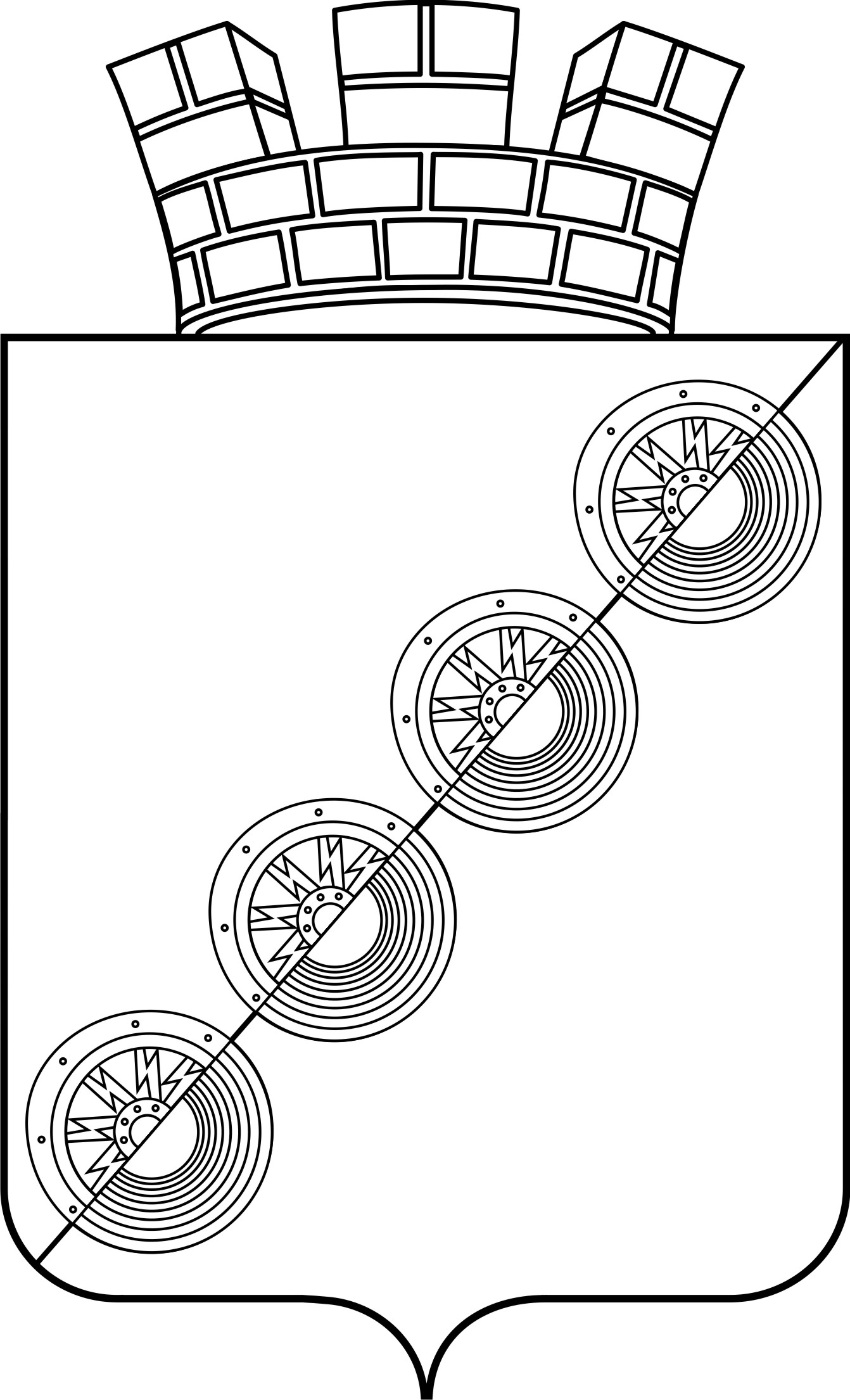 Р А С П О Р Я Ж Е Н И Еадминистрации Новоильинского городского поселения Нытвенского муниципального района Пермского края(ПРОЕКТ)2019                                                                                                    № О предоставлении разрешенияна отклонение от  предельных параметровразрешенного строительства, реконструкцииобъектов капитального строительстваРуководствуясь статьей 40 Градостроительного Кодекса Российской Федерации, на основании заключения о результатах публичных слушаний по вопросу предоставления разрешения на отклонение от предельных параметров разрешенного строительства, реконструкции объектов капитального строительства для земельного участка по адресу: Пермский край, Нытвенский район, п. Новоильинский, ул. Пионерская, в районе дома № 56 от ________, Предоставить разрешение на отклонение от предельных параметров разрешенного строительства, реконструкции объектов капитального строительства для земельного участка по адресу: Пермский край, Нытвенский район, п. Новоильинский, ул. Пионерская, в районе дома № 56, площадью 150 кв.м., в части уменьшения минимального размера земельного участка, установленного градостроительным регламентом.Распоряжение разместить на официальном сайте Новоильинского городского поселения (http://nytva.permarea.ru/novoilinskoe-gp) Контроль исполнения данного распоряжения оставляю за собой.Глава  городского поселения -                                                      С.Е.Кузьминыхглава администрации Новоильинского городского поселения